Junie B. Jones and a Little Monkey BusinessBarbara Park Plot Summary 	Barbara Park starts this book off with a “surprise” that Junie B. will be getting a new baby brother soon. Her parents are putting together a room and preparing to have a new baby come into their lives. Junie B. Jones goes to stay with her grandparents while her mother is in labor. When her grandmother comes home from the hospital, she makes the mistake in saying Junie B.’s brother is “the cutest little monkey” she has ever seen. Junie B. takes this as her literally having a monkey for a brother, so she goes to school and tells her friends and everyone else in her class that she has a monkey brother. Her friends give her their stuff so they can be the first to see him, and she takes the “gifts,” although that is wrong. The teacher finds out that Junie B. took her friends’ things and makes her give them back. Junie B., her teacher, the principal, and her grandmother must sit down and talk about how her grandmother did not literally mean a monkey; Junie B.’s brother was just a very cute baby. About the Author 	Barbara Park had previously been a teacher. She is now known for her #1 best selling book series, Junie B. Jones. Barbara Park wrote many books during her lifetime. These books were written to entertain and put educational and real-life values on a child’s level through the life of a fun-loving character. NAME: _____________________Capitalization Challenge Directions: Rewrite each sentence, making corrections to which words need to be capitalized. Proper nouns (names) should be capitalized, for example.My name is junie b. jones. Junie B. Jones’ best friends’ names are lucille and grace. And he waved at my teacher. her name is mrs. grandma miller told Junie B. she had the cutest monkey brother.Plot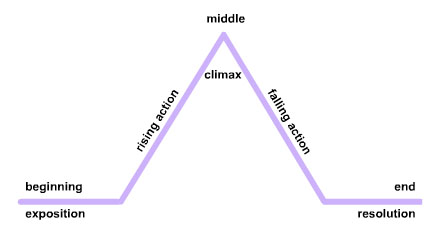 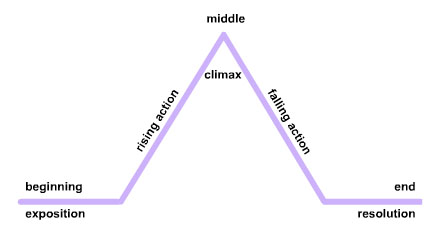 The Plot Can you describe the beginning, the middle, and the end of Junie B. Jones and a Little Monkey Business? ExpositionWhat problem is Junie B. Jones faced with? Rising ActionWhat happens after Junie B. finds out she is getting a brother? Climax What does Junie B.’s grandmother tell her? Falling Action What happens after Lucille and Grace give Junie B. gifts and Mrs. finds out? Resolution What does the principal tell Junie B. and the rest of Room Nine? What conclusions did Junie B. come to? NAME: _____________________Junie B. Jones and a Little Monkey Business Junie B. Jones Journal In Junie B. Jones and a Little Monkey Business, Junie B.’s friends bribe her and give her their things so they can be the first people to see her brother. Junie B. takes them and doesn’t think anything is wrong with her decision. Do you think she made a good decision or a bad decision when she took their things? Why?___________________________________________________________________________________________________________________________________________________________________________________________________________________________________________________________________________________________________________________________________________________________________________________________________________________________________________________________________________________________________________________________________________________________Write about a time when you struggled to make the right decision. How did you solve this problem? ____________________________________________________________________________________________________________________________________________________________________________________________________________________________________________________________________________________________________________________________________________________________________________________________________________________________________________________________Dear Parents or Guardians, 	The Junie B. Jones series presents many educational values and entertaining moments for a student in the lower grades. These books spark creativity and imagination while still allowing students to grow and learn. 	For example, Junie B. Jones and a Little Monkey Business offers the lesson that sometimes adults or peers can say something within a certain context that children don’t understand. These books have many lessons that can be taught to children that are educational and relatable to real life. Each book in the series offers something different and puts the message on a child’s level through a child’s perspective so it is more relevant.  		These books also offer much entertainment because children have a fun time reading them. Junie B. Jones shows a fun-loving, honest, and fearless personality, so she is relatable to young children. I think that introducing the Junie B. Jones books to students will inspire them to do better and strive to be great. 	In the Spring of 2020, the Prizery in South Boston will be putting on Junie B. Jones: The Musical. I think this is a worthwhile opportunity for students and parents/guardians to connect through amazing learning opportunities. I encourage you to take your student to see this production and to introduce the series to your child. Sincerely, Ariana Beasley Junie B. Jones This series by Barbara Park has many educational values and entertainment aspects for children. Each book in the series offers a new lesson brought to students from another child’s perspective and on the level a child can understand. The books spark creativity and imagination among all children. The Junie B. Jones series are loved by parents and children of all types. . I hope these activities and exercises are helpful!Ariana Beasley 